32. TÝDEN   22.- 26.4.2024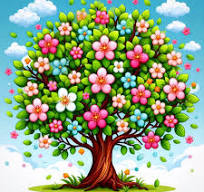 PLÁN VÝUKY 3.BCelý týden mohou děti nosit baterie PONDĚLÍ – projektový Den Země1.- 4. hodina – aktivity venku před školou i ve třídě             VHODNÉ TEPLEJŠÍ OBLEČENÍ!! + penál a ČJ-Š sešit5.hodina normálně AngličtinaÚTERÝ – 16,00 třídní schůzky– hlavně informace k ŠVP STŘEDA – PLAVÁNÍUČIVO na tento týden:ČJ :   Vyjmenovaná slova po V – VY, VYSOKÝ, VÝT + informativně slovesa -osoba+ číslo          ( viset, vidět, vinit, viklat, vinout)  Mat : učebnice 3.díl do str. 7  Příprava na dělení se zbytkem   DĚLENÍ SE ZBYTKEMGeo : KRUH A kružnice     + PRÁCE S KRUŽÍTKEMPRV: ROSTLINY: - květy a plody                 Testík – části rostliny, dřeviny- byliny, kořen, stonek, list ( str.39-42)